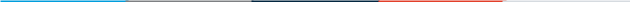 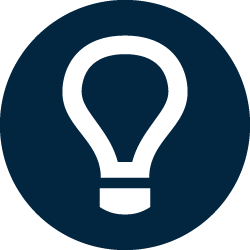 Understanding ELM and New Technology/Project Rubric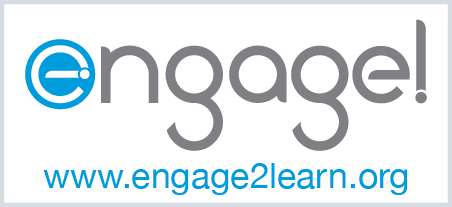 Engage! Learning | Learner Resources 1 initiating progress 2 approaching expectations 3 meeting expectations 4 exceeding expectationsTechnology6.1BIdentify what is needed for original works as a means of personal or group expressionExplain what is needed for original works as a means of personal or group expressionCreate original works as a means of personal or group expressionCompare and contrast original works as a means of personal or group expression.Technology 6.3CIdentify various types of digital resources for accuracy and validityDescribe various types of digital resources for accuracy and validity.Select various types of digital resources for accuracy and validity.Select and evaluate various types of digital resources for accuracy and validity.Technology 6.4FIdentify newly encountered technologiesExplain newly encountered technologiesDiscuss current knowledge to the learning of newly encountered technologiesTransfer current knowledge to the learning of newly encountered technologiesTechnology 6.05List safe and appropriate online behavior, personal security guidelines digital identity, digital etiquette, and acceptable use of technologyDescribe safe and appropriate online behavior, personal security guidelines, digital identity, digital etiquette, and acceptable use of technologyPractice safe and appropriate online behavior, personal security guidelines, digital identity, digital etiquette, and acceptable use of technologyEvaluate safe and appropriate online behavior, personal security guidelines, digital identity, digital etiquette, and acceptable use of technologyELAR6.25List and present ideas and information according to the purpose of the research and audience. Synthesize the research into a written or an oral presentationExplain and present ideas and information according to the purpose of the research and audience. Synthesize the research into a written or an oral presentationOrganize and present ideas and information according to the purpose of the research and audience. Synthesize the research into a written or an oral presentationEvaluate and present ideas and information according to the purpose of the research and audience. Synthesize the research into a written or an oral presentation